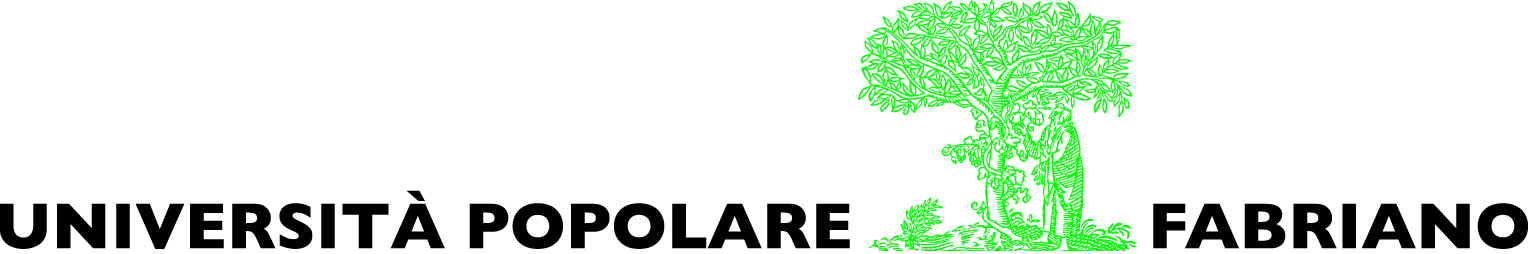 PER LA FORMAZIONE PERMANENTE ED EUROPEALaboratori – Intenzione   A.A. 2023/2024Cognome e Nome………………………………………………………………Tel…………………………Cod.Laboratorio1Accessori decorativi2Acquarello3Calligrafia4Carta fatta a mano5Ceramica6Disegno e tecniche pittoriche7Fotografia8Gastronomia9Ginnastica funzionale10Informatica: Cittadino digitale11Laboratorio di narrativa12Le ghirlande delle feste13Lingua inglese14Lingua spagnola15Oggettistica con il pannolenci16Sartoria/Uncinetto17Teatro  18Uso facilitato dello smartphone19Viaggi d’istruzione20Yoga e tecniche di respirazione212223